Об утверждении состава организационного комитета по подготовке комплексного плана мероприятий, направленных на улучшение экологической ситуации в г. КанскеВ  соответствии со ст.103 Устава Красноярского края, в целях повышения качества работы по обеспечению прав граждан на благоприятную  окружающую среду, информации министерства экологии и рационального  природопользования Красноярского края  о состоянии загрязнения воздуха в городе с превышением  установленных норм, Постановление Законодательного Собрания Красноярского края от 18.03.2021 №11-4851П «О реализации комплексных планов первоочередных мер, направленных на улучшение экологической обстановке  в городах края», руководствуясь   статьями 30, 35 Устава города Канска:1.Утвердить состав организационного комитета по подготовке комплексного плана мероприятий, направленных на улучшение экологической ситуации в г. Канске согласно приложению к настоящему распоряжению.2. Ведущему специалисту отдела культуры администрации г. Канска Нестеровой Н.А. разместить настоящее распоряжение на официальном сайте администрации города Канска в сети Интернет.3.  Контроль  за  исполнением настоящего распоряжения возложить   на заместителя главы города- начальника отдела охраны окружающей среды  администрации г. Канска  А.В. Цветкова.4.Распоряжение вступает в силу со дня подписания.Исполняющий обязанности                                                      главы города Канск                                                                                              Е. Н. ЛифанскаяСостав организационного комитета по подготовке комплексного плана мероприятий, направленных на улучшение экологической ситуации  в           г. Канске 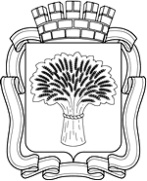 Российская ФедерацияАдминистрация города Канска
Красноярского краяРАСПОРЯЖЕНИЕРоссийская ФедерацияАдминистрация города Канска
Красноярского краяРАСПОРЯЖЕНИЕРоссийская ФедерацияАдминистрация города Канска
Красноярского краяРАСПОРЯЖЕНИЕРоссийская ФедерацияАдминистрация города Канска
Красноярского краяРАСПОРЯЖЕНИЕРоссийская ФедерацияАдминистрация города Канска
Красноярского краяРАСПОРЯЖЕНИЕ20.04.2021№223Приложениек распоряжениюадминистрации г. Канскаот 20.04.2021 № 223ФИОДолжностьИванец Петр Николаевич первый заместитель главы города  по вопросам жизнеобеспечения, председатель  организационного комитета Цветков Андрей Вениаминовичзаместитель главы города- начальник отдела охраны окружающей среды администрации г. Канска,  заместитель председателя  организационного комитета  Члены организационного комитета:Члены организационного комитета:Боборик Максим Владимировичруководитель Управления строительства и жилищно- коммунального хозяйства администрации г. Канска Лучко Регина Николаевнаисполняющий обязанности руководителя УАиГ администрации г. Канска  Хорохордин Владислав Викторовичисполняющий обязанности начальника территориального отдела Управления  Роспотребназора по Красноярскому краю в г. КанскеВладимиров Виктор Николаевич директор АО «Канская ТЭЦ»Креминский Артем Николаевичпрезидент правления Ассоциации лесозаготовителей и лесопереработчиков «Сибирский лес»Шаталова Лариса Федоровнапредседатель общественной палаты г. КанскаАвдошкевич Ирина Михайловнадепутат Канского городского Совета депутатов Бурнусов Олег Александровичдепутат Канского городского Совета депутатов Макаров Владимир Федоровичжитель города КанскаКреминский  Николай Анатольевичдепутат Законодательного Собрания Красноярского края Васильева Наталья Витальевнаглавный специалист-   государственный инспектор отдела  государственного  экологического надзора  Министерства экологии и рационального природопользования Красноярского краяБизяева Татьяна Викторовна руководитель ООО «Рециклинговая компания»Гудовский Павел Геннадьевичпредседатель палаты экологических организации Гражданской ассамблеи Красноярского края